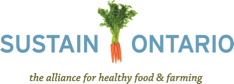 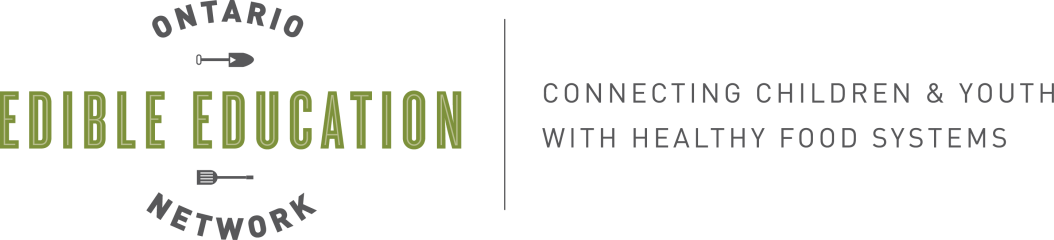 2014 Mentorship Program Application FormName:  ______________________  Organization: (if applicable) _________________________________Does your organization have charitable status? (not essential but useful for funding distribution)    YES   NOAddress:  __________________________________________________________________________________________________________________________________________________________________Phone: _______________________________    Email: ________________________________________Please describe your proposed project:Where are you hoping to go and who are you hoping to learn from?  What are you hoping to learn?Have you contacted the proposed mentor to discuss and confirm their interest in this opportunity? (It would be ideal if their interest was confirmed).   YES   NOIf yes, please provide their contact information in case we want to contact them about this opportunity.How will this proposed project improve your work or someone else’s work?  How do you plan to implement what you learn from this opportunity?  How much funding are you applying for (up to $750)? Please break down your anticipated budget and justify your requested costs.Please include any comments about how your plans are cost-effective / maximize the use of funds (e.g. through carpooling, by leveraging an existing opportunity etc.).  ** We appreciate your efficient use of resources so that we can fund the most projects possible! If funding is not available are you open to participating in our phone mentorship option?  YES  NOHow are you planning to report back on what you have learned in a way that others can learn from?  Please provide details about your preliminary idea, though we understand that the details may change.  How will your proposed initiative help to connect children and youth to healthy food systems and thus advance the goals of the Ontario Edible Education Network?Do you have any other ideas for how the Ontario Edible Education Network could support mentorship?
Full details of the program are available at: http://sustainontario.com/?page_id=22110 Please send your completed application to: Carolyn Webb, Coordinator, Ontario Edible Education Network at cwebb@sustainontario.caThank you for your application!  It will be reviewed and you will hear from us according to the project timeline.